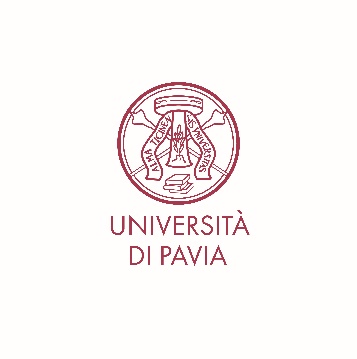 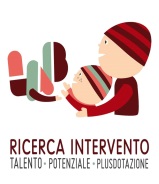 PIANO DIDATTICO PERSONALIZZATO PER ALUNNI AD ALTO POTENZIALE EPLUSDOTATIDirettiva MIUR 27.12.2012 - Strumenti d’intervento per alunni con bisogni educativi speciali.Nota n. 562 03.04.2019 - Alunni con Bisogni educativi Speciali – Chiarimenti.Linee Guida per il diritto allo studio degli alunni e degli studenti plusdotati e per lo sviluppo del potenziale e del talento – MIUR 2019.Alunno………………………………………………………………………………….Anno scolastico…………………………………………………………………….Scuola………….………………………………………………………………………Classe……………………………………………………………………………………Plesso……………………………………………………………………………………Team docenti(scuola primaria)……………………………………………………………………………………………….……………………………………………………………………………………………….……………………………………………………………………………………………….Consiglio di classe (scuola secondaria)……………………………………………………………………………………………….……………………………………………………………………………………………….……………………………………………………………………………………………….La compilazione del PDP è effettuata dopo un periodo di osservazione dell’allievo e/o comunque successivamente all’acquisizione della certificazione di “Plusdotazione o Alto Potenziale”. Il PDP viene deliberato dal Consiglio di classe/Team, firmato dal Coordinatore di classe per il Dirigente Scolastico, dai docenti e dallafamiglia.1Dati Anagrafici e Informazioni Essenziali di Presentazionedell’AllievoCognome e nomeallievo/a:	Luogodinascita:	Data	/	/ 	Linguamadre:  	Eventualebilinguismo:	INDIVIDUAZIONE DELLA SITUAZIONE DI BISOGNO EDUCATIVO SPECIALE:2Compilazione griglia osservativa tenuto conto dei punti di forza dell’alunno in relazione al suo contestoscolasticoAbilità cognitive negli apprendimentiApporre una X laddove l’abilità risulti al di sopra della media e si ritenga utile intervenirecon percorsi personalizzati di potenziamento.3Aspetti Comportamentali riscontrabili nel contesto scolastico attraversol’osservazioneApporre una X laddove la descrizione del comportamento corrisponde alle caratteristichedell’alunno.Si precisa che qui sono elencate alcune possibili caratteristiche dell’alunno plusdotato. Sulla base di quanto osservato, produrre una sintesi dei comportamenti rilevati in classe.4PUNTI DI FORZA ED EVENTUALI AREE DI MIGLIORAMENTO(Sulla base di informazioni fornite dalla famiglia, dalle osservazioni del consiglio di classe/team dei docenti, dagli incontri di continuità, dalle informazioni fornite da operatori esterni alla scuola e dallo studente stesso).5INTERVENTI EDUCATIVI E DIDATTICIDidattica individualizzata e personalizzataMetodologie - La gestione degli insegnamenti avverrà integrando tre principali modelli: la lezione frontale, il lavoro individuale e il lavoro a gruppi. Ogni Consiglio di Classe o gruppo di docenti, in relazione alle risorse umane e strumentali assegnate, definisce nel dettaglio le tempistiche e le modalità:  1 - Lezione frontale…………………………………………………………………………………………………………………………2 – Lavoro individuale…………………………………………………………………………………………………………………….3 – Lavoro a gruppi ………………………………………………………………………………………………………………………..NB:la definizione dei gruppi finalizzati all’apprendimento siano essi costituti all’interno di una classe, siano essi strutturati secondo il modello delle classi aperte è di esclusiva competenza dei docenti della classeModalità di verifica:osservazione dei comportamenti secondo rubrica da allegarecolloqui/interrogazioni orali produzioni scritte produzione di prodotti multimediali altro…………Tipologia delle verifiche scritte: test vero\falsodomande a scelta multipla (individuazione dell’affermazione esatta)cloze testdomande aperteelaborati personalialtro …………………………..Le verifiche saranno costruite in modo graduato ed articolate su un nucleo essenziale e irrinunciabile di contenuti e di una estensione di programma contenente informazioni non ancora trattate o parzialmente trattate delle quali l’alunno dichiara però di essere in possesso. Prima di giungere alla prova di verifica gli insegnanti tuttavia accerteranno il dichiarato possesso di tali conoscenze attraverso esercitazioni ove si proporrà la richiesta più difficile per prima. Le verifiche personalizzate dovranno essere completate dall’alunno nei modi e nei tempi previsti e le consegne dovranno essere soddisfatte secondo le indicazioni fornite. Compattazione (da concordare con lo studente)Prevedere pre-verifiche di accertamentoDefinire con lo studente che cosa approfondire (core curriculum )Consentire che altri studenti possano svolgere insieme questa attivitàDocumentare gli esiti (Portfolio)Tabella delle estensioni di programma– Stesura di possibili obiettivi di apprendimento, limitatamente alla parte che si prevede come estensione. L’estensione di programma consiste in un’attività alternativa al programma comune.METODOLOGIE DIDATTICHE INCLUSIVEDifferenziare il programma per livelli diversi di complessità, approfondimento, astrazione con diversi gradi di strutturazione, supporto o direttive.Compattazione: gestire la parte del programma a cui si può rinunciare senza danni perché già padroneggiata dallo studente.	Offrire la possibilità di pre-test volontari per quegli alunni che imparano ciò che devono in minor tempo degli altri o già conoscono l’argomento proposto.Stabilire delle regole per lo svolgimento delle attività alternative.Mentre si propone un’attività e/o una verifica si inizi con gli esercizi più difficili per verificare le conoscenze già acquisite su un argomento.Quando viene assegnato un compito si indichino con chiarezza quali siano i più difficili tra i vari esercizi.Promuovere l’apprendimento collaborativo organizzando attività in coppia o in piccolo gruppo.Privilegiare l’apprendimento dall’esperienza e la didattica laboratoriale.Valorizzare nella didattica linguaggi comunicativi altri dal codice scritto (linguaggio iconografico, parlato), utilizzando mediatori didattici quali immagini, disegni e riepiloghi a voce.Promuovere processi metacognitivi per sollecitare nell’alunno l’autocontrollo e l’autovalutazione dei propri processi di apprendimento (apprendimento autoregolato)Usare il rinforzo positivo attraverso feedback informativi che riconoscono l’impegno, la competenza acquisita e orientano verso l’obiettivo da conseguire.Promuovere l’apprendimento significativo attraverso l’uso e la co-costruzione di organizzatori grafici della conoscenza (mappe concettuali, mappe mentali, schemi, tabelle…).Promuovere la comprensione del testo attraverso la strutturazione di percorsi sul metodo di studio.Promuovere inferenze, integrazioni e collegamenti tra le conoscenze e le discipline.Privilegiare attività pragmatiche con agganci operativi.Promuovere la didattica meta-emotiva (si intende la comprensione che il soggetto ha della natura e delle cause delle emozioni e la capacità del soggetto di controllare e regolare l’espressione delle emozioni).Stimolare situazioni di confronto e negoziazione di significati e competenze, attraverso procedure e discussioni riflessive di gruppo.Agevolare l’apprendimento privilegiando stili comunicativi motivanti e centrati sul singolo studente.Favorire l’analisi costruttiva dell’errore (dare indicazioni sulle modalità per superare i punti deboli).Affidare responsabilità all’interno della classe, possibilmente a rotazione con i compagni.Adottare il contratto d’apprendimento, da rivedere e ridiscutere periodicamente (comprendendo anche sanzioni condivise in caso di inadempienza) da condividere con tutto il consiglio di classe/ team dei docenti.Spiegare chiaramente i comportamenti adeguati e quelli inadeguati rilevandone le caratteristiche positive e negative nonché le possibili conseguenze.Proporre attività di rinforzo delle abilità sociali (cooperative learning, giochi di ruolo, attività mirate al conseguimento di queste abilità).Insegnare le abilità sociali agendo come modello e stimolare il loro utilizzo attraverso giochi di ruolo.Altro…………………………………………………………………………………………….........................................................……………………………………………………………………………………………………………………………………………….……………………………………………………………………………………………………………………………………………….……………………………………………………………………………………………………………………………………………….……………………………………………………………………………………………………………………………………………….……………………………………………………………………………………………………………………………………………….……………………………………………………………………………………………………………………………………………….PATTO DI CORRESPONSABILITÀ EDUCATIVASi concorda con la famiglia e lo studente:Nelle attività di studio l’allievo:è completamente autonomoè seguito da un Tutor nelle discipline:Con cadenza:	□ quotidiana □bisettimanale	□settimanale	□quindicinaleè seguito da familiariricorre all’aiuto di compagniutilizza strumenti compensativi/dispensativi/tecnologie(specificare………………………………..….…………………………………………………………………………………………………………………………………………………..…………………………………………………………………………………………………………………………………………………..	altro…………………………………………………………………………………………………………………………………….…………………………………………………………………………………………………………………………………………………………………………………………………………………………………………………………………………………………………………Strumenti da utilizzare nel lavoro a casastrumenti informatici (computer, tablet, videoscrittura con correttore ortografico,	)tecnologia di sintesi vocaleappunti scritti al computerregistrazioni digitali delle lezionimateriali multimediali (video, simulazioni…)fotocopieschemi e mappealtro…………………………………………………………………………………………………………………………………………………..…………………………………………………………………………………………………………………………………………………………………………………………………………………………………………………………………………………………………………Attività scolastiche individualizzate programmateattività di potenziamentoattività di laboratorioattività di classi aperte (per piccoli gruppi)attività curriculari all’esterno dell’ambiente scolasticoattività di carattere culturale, formativo, socializzanteattività di approfondimentoaltro…………………………………………………………………………………………………………………………………………………..…………………………………………………………………………………………………………………………………………………………………………………………………………………………………………………………………………………………………………Il team dei docenti / I docenti del Consiglio di Classe, preso atto della documentazione allegata, compatibilmente con le risorse umane e strumentali assegnate, si impegnano a garantire all’alunno ………………………………………. un percorso formativo che sappia valorizzare le sue competenze. Il progetto definisce obiettivi di apprendimento specifici ed adeguati alle effettive capacità dello studente, al fine di consentirne lo sviluppo delle potenzialità e la piena partecipazione ad attività educative e didattiche.A fine anno scolastico l’esito positivo potrebbe anche consentire il passaggio alla classe successiva / l’ammissione all’esame, in funzione del raggiungimento dei risultati previsti dal PDP e su indicazione dell’esperto della valutazione.LA FAMIGLIA dell’alunno ……………………………………………………………. preso atto delle strategie educativo – didattiche prospettate nel presente piano personalizzato, si impegna a collaborare attivamente con l’istituzione scolastica e sottoscrive il presente documento approvandolo in ogni sua parte.FIRMA DEI GENITORI	………………………………………………..………………………………………………..LA FAMIGLIA dell’alunno ……………………………………………………………. si dichiara in disaccordo con le indicazioni del Team docenti della classe / docenti del Consiglio di Classe della classe…………………….,plesso	edesprime  parere  contrario  all’attuazione  del  presente  PDP  per  il  proprio  figlio…………………….......………………. per l’anno scolastico……………………..………....…..FIRMA DEI GENITORI	………………………………………………..…………………………………………………FIRMA DELL’ALUNNO……………………………………………….I DOCENTI DEL CONSIGLIODICLASSE		IL DIRIGENTESCOLASTICO…............................... .........................................	….............................................…............................... ….....................................…............................... ….....................................Data…………………………Relazione attestante la valutazione di plusdotazione effettuata (se presente)da……………………....................………………	in data:…………………………Breve sintesi della relazione:………………………………………………………………..........................................…………………………………………………………………………................................................................................…………………………………………………………………………................................................................................…………………………………………………………………………................................................................................…………………………………………………………………………................................................................................…………………………………………………………………………................................................................................…………………………………………………………………………................................................................................Eventuale presenza di altra certificazione (ai sensi della 104/92 o 170/2010, o altro documento attestante una “doppia eccezionalità”, breve sintesi)…………………………………………………………………………..…………………………………………………………………………................................................................................…………………………………………………………………………................................................................................…………………………………………………………………………................................................................................…………………………………………………………………………................................................................................…………………………………………………………………………................................................................................…………………………………………………………………………................................................................................Breve sintesi dei Bisogni manifestati dall’allievo nel contesto classe:…………………………………………………………………………................................................................................…………………………………………………………………………................................................................................…………………………………………………………………………................................................................................…………………………………………………………………………................................................................................…………………………………………………………………………................................................................................…………………………………………………………………………................................................................................…………………………………………………………………………................................................................................INFORMAZIONI GENERALI FORNITE DALLA FAMIGLIA/ENTI AFFIDATARI(percorso scolastico pregresso, interessi, passioni, particolari abilità mostrate, tipologia delle relazioni…)…………………………………………………………………………................................................................................…………………………………………………………………………................................................................................…………………………………………………………………………................................................................................…………………………………………………………………………................................................................................…………………………………………………………………………................................................................................…………………………………………………………………………................................................................................…………………………………………………………………………................................................................................SempreSpessoRaramenteMai1. Apprende velocemente2. Dimostra abilità di ragionamento avanzate3. Dimostra buona memoria, ricorda fatti e dettagli4. Dimostra di possedere un buon metodo di studio5.Risponde alle domande nel dettaglio, con ampieinformazioni6. Utilizza un vocabolario complesso7. Completa i lavori scolastici senza aiuto8. Affronta le consegne analiticamente, scompone iproblemi nelle parti che li compongono9. Coglie velocemente l’essenza di una consegna10. Eccelle in una materia specifica11. Utilizza un canale di apprendimento privilegiato12. Arriva al risultato di un quesito/problema spiegando tuttii passaggi logici13. Comprende intuitivamente i quesiti14. Raggiunge ottimi risultati senza studiare15. Fa collegamenti originali tra le materieSempreSpessoRaramenteMai1. Partecipa attivamente alle lezioni2. Si annoia3. Mantiene a lungo l’attenzione4. Disturba o interrompe le lezioni5. Accetta le regole6. Viene isolato o tende a isolarsi dai compagni7. Genera idee del tutto personali o creative per risolvere un problema8. Pensa o agisce in maniera insolita, come proporre giochi o attività originali9. Fatica a stare fermo nel banco10. Si rifiuta di svolgere i compiti11. Dimostra di avere buone relazioni con gli adulti12. Dimostra di avere buone relazioni con i compagni13. Mostra soddisfazione nel lavoro14. Ha forti reazioni emotive15. Comunica efficacemente un intento attraverso un mezzo espressivo artistico16. Pone domande esplorative e insolite pertinenti17. Mostra competenze di leadership18. Mostra competenze socio-relazionaliPunti di forza dell'alunnoInteressi:………………………………………………………………………………………………………….…………………………………………………………………………………………………………………………………………………………………………………………………………………………………………………….…………………………………………………………………………………………………………………………Interessi:………………………………………………………………………………………………………….…………………………………………………………………………………………………………………………………………………………………………………………………………………………………………………….…………………………………………………………………………………………………………………………Punti di forza dell'alunnoAttività extrascolastiche:………………………………………………………………………………….…………………………………………………………………………………………………………………………………………………………………………………………………………………………………………………….…………………………………………………………………………………………………………………………Attività extrascolastiche:………………………………………………………………………………….…………………………………………………………………………………………………………………………………………………………………………………………………………………………………………………….…………………………………………………………………………………………………………………………Punti di forza dell'alunnoAmbiti disciplinari preferiti:…………………………………………………………………………………………………………………………………………………………………………………………………………………………………………………………………………………………………………………………………….…………………………………………………………………………………………………………………………Ambiti disciplinari preferiti:…………………………………………………………………………………………………………………………………………………………………………………………………………………………………………………………………………………………………………………………………….…………………………………………………………………………………………………………………………Punti di forza dell'alunnoFigure di riferimento nell’extra-scuola (genitori, tutor, …):………………………………..…………………………………………………………………………………………………………………………………………………………………………………………………………………………………………………….…………………………………………………………………………………………………………………………Figure di riferimento nell’extra-scuola (genitori, tutor, …):………………………………..…………………………………………………………………………………………………………………………………………………………………………………………………………………………………………………….…………………………………………………………………………………………………………………………Punti di forza nel gruppo classePresenza di:un compagno di riferimentoun gruppo di compagni di riferimentoAltro…………………………….…………………………….…………………………….(indicare tutte le risorse disponibili, per es. anche alunni di altre classi)Si interfaccia con i compagniprevalentemente per:le attivitàdisciplinariilgiocole attivitàextrascolastiche□	Altro……………………….……………………………..Aree di miglioramentoDiscipline o situazioni in cui emergono difficoltà (descrivere ed esplicitarne i motivi):................................................................................................................................................................................................................................................................................................................................................................................................................................................................................................................................................................................................................................................................Disinteresse o rifiuto per:................................................................................................................................................................................................................................................................................................................................................................................................................................................................................................................................................................................................................................................................Modalità di comportamento - Situazioni che creano disagio, difficoltà di relazione e socializzazione (descrivere ed esplicitarne i motivi):................................................................................................................................................................................................................................................................................................................................................................................................................................................................................................................................................................................................................................................................Discipline o situazioni in cui emergono difficoltà (descrivere ed esplicitarne i motivi):................................................................................................................................................................................................................................................................................................................................................................................................................................................................................................................................................................................................................................................................Disinteresse o rifiuto per:................................................................................................................................................................................................................................................................................................................................................................................................................................................................................................................................................................................................................................................................Modalità di comportamento - Situazioni che creano disagio, difficoltà di relazione e socializzazione (descrivere ed esplicitarne i motivi):................................................................................................................................................................................................................................................................................................................................................................................................................................................................................................................................................................................................................................................................AREA LINGUISTICALINGUA ITALIANAApporre una X laddove la descrizione delle abilità corrisponde alle caratteristichedell’alunno.Notevoli differenze tra comprensione del testo scritto e oraleNotevoli differenze tra produzione scritta e oraleNotevole originalità dei contenutiQualità delle produzioni fortemente legata agli interessi personaliTendenza a inserire contenuti apparentemente non coerenti con la consegnaDifficoltà nell’uso pragmatico della lingua (contestualità, adattamento ecc.)Difficoltà di acquisizione degli automatismi grammaticali di baseDifficoltà nella scritturaDifficoltà nella letturaAltro:………………………………………………………………………………………………………………………………………..………………………………………………………………………………………………………………………………………..………………………………………………………………………………………………………………………………………..LINGUA STRANIERA 1………………………………………………………………………Apporre una X laddove la descrizione delle abilità corrisponde alle caratteristiche dell’alunno.Notevoli differenze tra comprensione del testo scritto e oraleNotevoli differenze tra produzione scritta e oraleOttima competenza nella comprensione e nella produzione oralePadronanza della lingua al di sopra della mediaAcquisizione precoce della linguaVelocità di apprendimento al di sopra della mediaPronuncia difficoltosaDifficoltà di acquisizione degli automatismi grammaticali di baseDifficoltà nella scritturaDifficoltà nella letturaAltro:………………………………………………………………………………………………………………………………………..………………………………………………………………………………………………………………………………………..………………………………………………………………………………………………………………………………………..LINGUA STRANIERA 2………………………………………………………………Apporre una X laddove la descrizione delle abilità corrisponde alle caratteristiche dell’alunno.Notevoli differenze tra comprensione del testo scritto e oraleNotevoli differenze tra produzione scritta e oraleOttima competenza nella comprensione e nella produzione oralePadronanza della lingua al di sopra della mediaAcquisizione precoce della linguaVelocità di apprendimento al di sopra della mediaPronuncia difficoltosaDifficoltà di acquisizione degli automatismi grammaticali di baseDifficoltà nella scritturaDifficoltà nella letturaAltro:………………………………………………………………………………………………………………………………………..………………………………………………………………………………………………………………………………………..………………………………………………………………………………………………………………………………………..AREA LOGICO-MATEMATICAApporre una X laddove la descrizione delle abilità corrisponde alle caratteristiche dell’alunno.Dimostra abilità di ragionamento avanzateComprende intuitivamente i problemiRiesce a trovare diverse soluzioni allo stesso problemaRisolve i problemi analiticamente scomponendoli nelle parti che li compongonoDimostra capacità visuo-spaziali sopra la mediaFa inferenze logiche, trae conclusioni basate su ragionamenti fondatiPadroneggia un nuovo apprendimento dopo poche ripetizioniDimostra sicurezza nel calcoloDifficoltà negli esercizi ripetitiviDifficoltà a spiegare il procedimento di un problemaAltro:………………………………………………………………………………………………………………………………………..………………………………………………………………………………………………………………………………………..…………………………………………………………………………………………………………………………………………AREA ANTROPOLOGICAApporre una X laddove la descrizione delle abilità corrisponde alle caratteristiche dell’alunno.Ottima competenza nella comprensione e nella produzione oraleDimostra buona memoria, ricorda fatti e dettagliComprende informazioni complesse o idee astratteRisponde alle domande nel dettaglio, con ampie informazioniPone quesiti complessi per sapere di più su un argomentoCollega e unisce concetti in modo originaleFormula ipotesi sulle cause e sulle conseguenze degli eventi presi in considerazioneDifficoltà a riferire in modo semplice e coerente le conoscenze acquisiteDifficoltà ad approfondire un argomento se non riguarda i sui interessiAltro:………………………………………………………………………………………………………………………………………..………………………………………………………………………………………………………………………………………..………………………………………………………………………………………………………………………………………..AREA CREATIVAApporre una X laddove la descrizione delle abilità corrisponde alle caratteristiche dell’alunno.▯	Ottima competenza nella espressione artistica▯	Dimostra buona capacità di rappresentazione in una forma espressiva specifica quale arti grafiche, musica, scultura, motoria?▯	Padroneggia strutture ritmiche, grafiche, musicali, cinestesiche?▯	È attento osservatore dei particolari o degli elementi insoliti?▯	Pone soluzioni creative e insolite a problemi pratici della realtà?▯	Collega e unisce concetti in modo originale?▯	Dimostra cura nei dettagli nelle sue rappresentazioni artistiche?▯	Impiega molto tempo nella cura delle realizzazioni artistiche?▯	Altro:………………………………………………………………………………………………………………………………………..………………………………………………………………………………………………………………………………………..…………………………………………………………………………………………………………………………………………Attività di Consolidamento (C) e/o di Potenziamento (P) e/oApprofondimento (A) per aree disciplinari e/o percompetenzeDa attivarsi se necessarie.Indicare per ogni disciplina se si tratta di C, P, AAttività di Consolidamento (C) e/o di Potenziamento (P) e/oApprofondimento (A) per aree disciplinari e/o percompetenzeDa attivarsi se necessarie.Indicare per ogni disciplina se si tratta di C, P, AAttività di Consolidamento (C) e/o di Potenziamento (P) e/oApprofondimento (A) per aree disciplinari e/o percompetenzeDa attivarsi se necessarie.Indicare per ogni disciplina se si tratta di C, P, AIndicare per ogni area la modalità operativa utilizzata scegliendo tra:In classeLavoro di coppia (Tutoring)In piccoli gruppi eterogeneiIn piccoli gruppi dilivelloIn laboratori esperienzialiIn laboratori pomeridianiIn classe aperte eparalleleTempidiversiStudioassistitoAttivitàextracurriculariAltro(specificare)DISCIPLINAMODALITÀMODALITÀIndicare per ogni area la modalità operativa utilizzata scegliendo tra:In classeLavoro di coppia (Tutoring)In piccoli gruppi eterogeneiIn piccoli gruppi dilivelloIn laboratori esperienzialiIn laboratori pomeridianiIn classe aperte eparalleleTempidiversiStudioassistitoAttivitàextracurriculariAltro(specificare)- …………………………………………………………...-…………Indicare per ogni area la modalità operativa utilizzata scegliendo tra:In classeLavoro di coppia (Tutoring)In piccoli gruppi eterogeneiIn piccoli gruppi dilivelloIn laboratori esperienzialiIn laboratori pomeridianiIn classe aperte eparalleleTempidiversiStudioassistitoAttivitàextracurriculariAltro(specificare)-……………………………………………………………-…………Indicare per ogni area la modalità operativa utilizzata scegliendo tra:In classeLavoro di coppia (Tutoring)In piccoli gruppi eterogeneiIn piccoli gruppi dilivelloIn laboratori esperienzialiIn laboratori pomeridianiIn classe aperte eparalleleTempidiversiStudioassistitoAttivitàextracurriculariAltro(specificare)-……………………………………………………………-…………Indicare per ogni area la modalità operativa utilizzata scegliendo tra:In classeLavoro di coppia (Tutoring)In piccoli gruppi eterogeneiIn piccoli gruppi dilivelloIn laboratori esperienzialiIn laboratori pomeridianiIn classe aperte eparalleleTempidiversiStudioassistitoAttivitàextracurriculariAltro(specificare)-……………………………………………………………-…………Indicare per ogni area la modalità operativa utilizzata scegliendo tra:In classeLavoro di coppia (Tutoring)In piccoli gruppi eterogeneiIn piccoli gruppi dilivelloIn laboratori esperienzialiIn laboratori pomeridianiIn classe aperte eparalleleTempidiversiStudioassistitoAttivitàextracurriculariAltro(specificare)-……………………………………………………………-…………Indicare per ogni area la modalità operativa utilizzata scegliendo tra:In classeLavoro di coppia (Tutoring)In piccoli gruppi eterogeneiIn piccoli gruppi dilivelloIn laboratori esperienzialiIn laboratori pomeridianiIn classe aperte eparalleleTempidiversiStudioassistitoAttivitàextracurriculariAltro(specificare)-……………………………………………………………-…………Indicare per ogni area la modalità operativa utilizzata scegliendo tra:In classeLavoro di coppia (Tutoring)In piccoli gruppi eterogeneiIn piccoli gruppi dilivelloIn laboratori esperienzialiIn laboratori pomeridianiIn classe aperte eparalleleTempidiversiStudioassistitoAttivitàextracurriculariAltro(specificare)-……………………………………………………………-…………Indicare per ogni area la modalità operativa utilizzata scegliendo tra:In classeLavoro di coppia (Tutoring)In piccoli gruppi eterogeneiIn piccoli gruppi dilivelloIn laboratori esperienzialiIn laboratori pomeridianiIn classe aperte eparalleleTempidiversiStudioassistitoAttivitàextracurriculariAltro(specificare)-……………………………………………………………-…………Indicare per ogni area la modalità operativa utilizzata scegliendo tra:In classeLavoro di coppia (Tutoring)In piccoli gruppi eterogeneiIn piccoli gruppi dilivelloIn laboratori esperienzialiIn laboratori pomeridianiIn classe aperte eparalleleTempidiversiStudioassistitoAttivitàextracurriculariAltro(specificare)-……………………………………………………………-…………Indicare per ogni area la modalità operativa utilizzata scegliendo tra:In classeLavoro di coppia (Tutoring)In piccoli gruppi eterogeneiIn piccoli gruppi dilivelloIn laboratori esperienzialiIn laboratori pomeridianiIn classe aperte eparalleleTempidiversiStudioassistitoAttivitàextracurriculariAltro(specificare)Attività di potenziamento della relazione socialeAttività di potenziamento della relazione socialeAttività di potenziamento della relazione socialeIndicare per ogni area la modalità operativa utilizzata scegliendo tra:Lavoro di coppia (Tutoring)Lavoro in piccoli gruppi eterogeneiAttività di BrainstormingCircletimeRoleplayingAltro(specificare)da attivarsi se necessarie e se accettate dall’allievo e dalla classeda attivarsi se necessarie e se accettate dall’allievo e dalla classeda attivarsi se necessarie e se accettate dall’allievo e dalla classeIndicare per ogni area la modalità operativa utilizzata scegliendo tra:Lavoro di coppia (Tutoring)Lavoro in piccoli gruppi eterogeneiAttività di BrainstormingCircletimeRoleplayingAltro(specificare)DISCIPLINAMODALITÀMODALITÀIndicare per ogni area la modalità operativa utilizzata scegliendo tra:Lavoro di coppia (Tutoring)Lavoro in piccoli gruppi eterogeneiAttività di BrainstormingCircletimeRoleplayingAltro(specificare)- …………………………………………………………...-…………Indicare per ogni area la modalità operativa utilizzata scegliendo tra:Lavoro di coppia (Tutoring)Lavoro in piccoli gruppi eterogeneiAttività di BrainstormingCircletimeRoleplayingAltro(specificare)-……………………………………………………………-…………Indicare per ogni area la modalità operativa utilizzata scegliendo tra:Lavoro di coppia (Tutoring)Lavoro in piccoli gruppi eterogeneiAttività di BrainstormingCircletimeRoleplayingAltro(specificare)-……………………………………………………………-…………Indicare per ogni area la modalità operativa utilizzata scegliendo tra:Lavoro di coppia (Tutoring)Lavoro in piccoli gruppi eterogeneiAttività di BrainstormingCircletimeRoleplayingAltro(specificare)-……………………………………………………………-…………Indicare per ogni area la modalità operativa utilizzata scegliendo tra:Lavoro di coppia (Tutoring)Lavoro in piccoli gruppi eterogeneiAttività di BrainstormingCircletimeRoleplayingAltro(specificare)-……………………………………………………………-…………Indicare per ogni area la modalità operativa utilizzata scegliendo tra:Lavoro di coppia (Tutoring)Lavoro in piccoli gruppi eterogeneiAttività di BrainstormingCircletimeRoleplayingAltro(specificare)-……………………………………………………………-…………Indicare per ogni area la modalità operativa utilizzata scegliendo tra:Lavoro di coppia (Tutoring)Lavoro in piccoli gruppi eterogeneiAttività di BrainstormingCircletimeRoleplayingAltro(specificare)-……………………………………………………………-…………Indicare per ogni area la modalità operativa utilizzata scegliendo tra:Lavoro di coppia (Tutoring)Lavoro in piccoli gruppi eterogeneiAttività di BrainstormingCircletimeRoleplayingAltro(specificare)-……………………………………………………………-…………Indicare per ogni area la modalità operativa utilizzata scegliendo tra:Lavoro di coppia (Tutoring)Lavoro in piccoli gruppi eterogeneiAttività di BrainstormingCircletimeRoleplayingAltro(specificare)-……………………………………………………………-…………Indicare per ogni area la modalità operativa utilizzata scegliendo tra:Lavoro di coppia (Tutoring)Lavoro in piccoli gruppi eterogeneiAttività di BrainstormingCircletimeRoleplayingAltro(specificare)Definizione delle modalità di svolgimentoDefinizione delle modalità di svolgimentoDefinizione delle modalità di svolgimentoL’alunnoL’insegnanteIl gruppo classeLezione frontaleSegue ed interagisce secondo le regole comuni. Quando pensa di sapere qualcosa di più lo comunica e lo condivide ….completarecompletareLavoro individualeLavora senza disturbare gli altriNon attira l’attenzione su di séLavora su quanto assegnato nei tempi stabiliti …..completarecompletareLavoro in piccoli gruppi Può proporre degli approfondimenti al lavoro in base a ciò che saAiuta gli altri nel lavoro rispettando le regoleÈ rispettoso dei tempi di tutti…..completarecompletareAREE CURRICULUMDA COMPATTAREPROCEDURE PER LA COMPATTAZIONE E MATERIALIATTIVITÀ ACCELERAZIONE E/O ARRICCHIMENTOCompetenzeEstensioni di programmaLingua italiana….........................................................................….........................................................................….........................................................................….........................................................................….........................................................................Lingua straniera 1 …...............................….........................................................................….........................................................................….........................................................................….........................................................................….........................................................................Lingua straniera 2 …................................….........................................................................….........................................................................….........................................................................….........................................................................….........................................................................Matematico - scientifiche e tecnologiche….........................................................................….........................................................................….........................................................................….........................................................................….........................................................................Storico – geografiche e sociali….........................................................................….........................................................................….........................................................................….........................................................................….........................................................................Musicali e ritmiche….........................................................................….........................................................................….........................................................................….........................................................................….........................................................................Visivo – spaziali….........................................................................….........................................................................….........................................................................….........................................................................….........................................................................Artistiche e grafo-pittoriche….........................................................................….........................................................................….........................................................................….........................................................................….........................................................................Corporeo cinestesiche….........................................................................….........................................................................….........................................................................….........................................................................….........................................................................